         养母牛怎么配料，各阶段繁殖的母牛饲料自配方母牛不同生长阶段所需的营养物质也不同，复合维生素组成也就各有千秋，满足母牛的生长发育既不能过多也不能过少，这样使用起来效果更加显著。现将不同阶段的饲料添加剂组成简单的自配料，把它分享给大家参考。母牛饲料自配料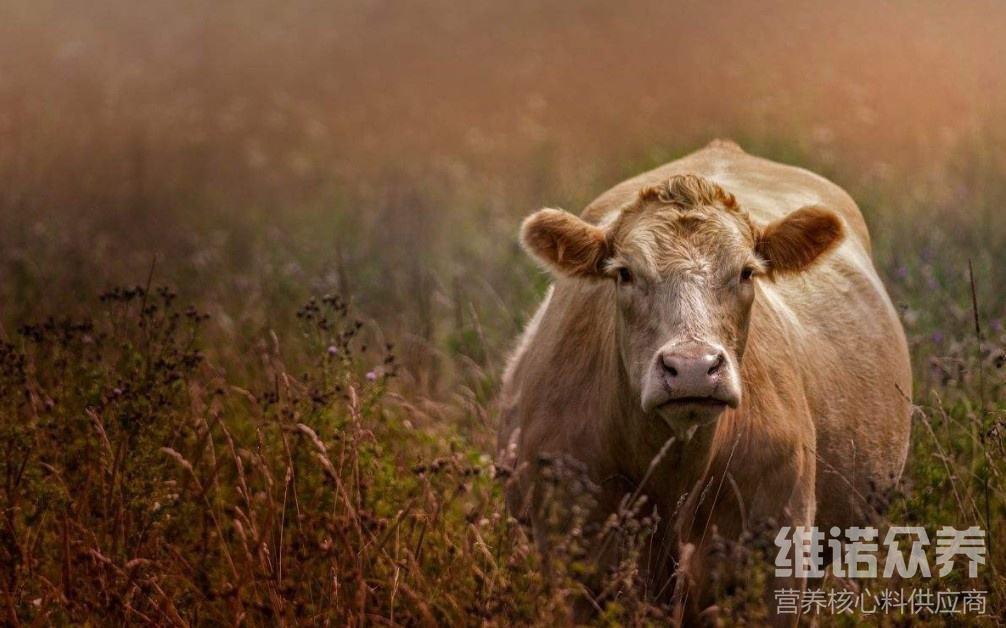 一、犊牛各阶段饲料自配料：1.犊牛生长期：玉米面39.7%、豆饼30%、麸皮27%、食盐1%、骨粉2%、维诺母牛多维0.1%、维诺霉清多矿0.1%、维诺复合益生菌0.1%。2.育成母牛营养期：玉米面59.7%、豆饼25%、麸皮10%、骨粉2%、磷酸氢钙1%、盐2%，维诺母牛多维0.1%、维诺霉清多矿0.1%、维诺复合益生菌0.1%。3.青年牛营养期：玉米面50%、豆饼27%、麸皮19.7%、盐2%、骨粉1%、维诺母牛多维0.1%、维诺霉清多矿0.1%、维诺复合益生菌0.1%。4.成年母牛营养期：玉米面45%、豆饼25%、麸皮29.7%，维诺母牛多维0.1%、维诺霉清多矿0.1%、维诺复合益生菌0.1%。5.母牛泌乳盛期：玉米面54%、豆饼30%、麸皮9.7%、食盐2%、骨粉2%、磷酸氢钙2%、维诺母牛多维0.1%、维诺霉清多矿0.1%、维诺复合益生菌0.1%。6.母牛泌乳中期：玉米面55%、豆饼25.7%、麸皮15%、磷酸氢钙2%、食盐2%、维诺母牛多维0.1%、维诺霉清多矿0.1%、维诺复合益生菌0.1%。7.母牛泌乳后期：玉米面50%,豆饼30.7%,麸皮15%,磷酸氢钙2%,食盐2%、维诺母牛多维0.1%，维诺霉清多矿0.1%，维诺复合益生菌0.1%。     选用性价比高的母牛饲料添加剂配料，适口性好，奶水充足。可以很好的给予母牛所需的营养成分。母牛多维促进营养均衡，快速成长和骨骼发育，提高免疫力，强化复合益生菌的添加，预防肠道有效疾病的感染，吸收率高，长期使用母牛被毛顺滑光亮，体格健壮。